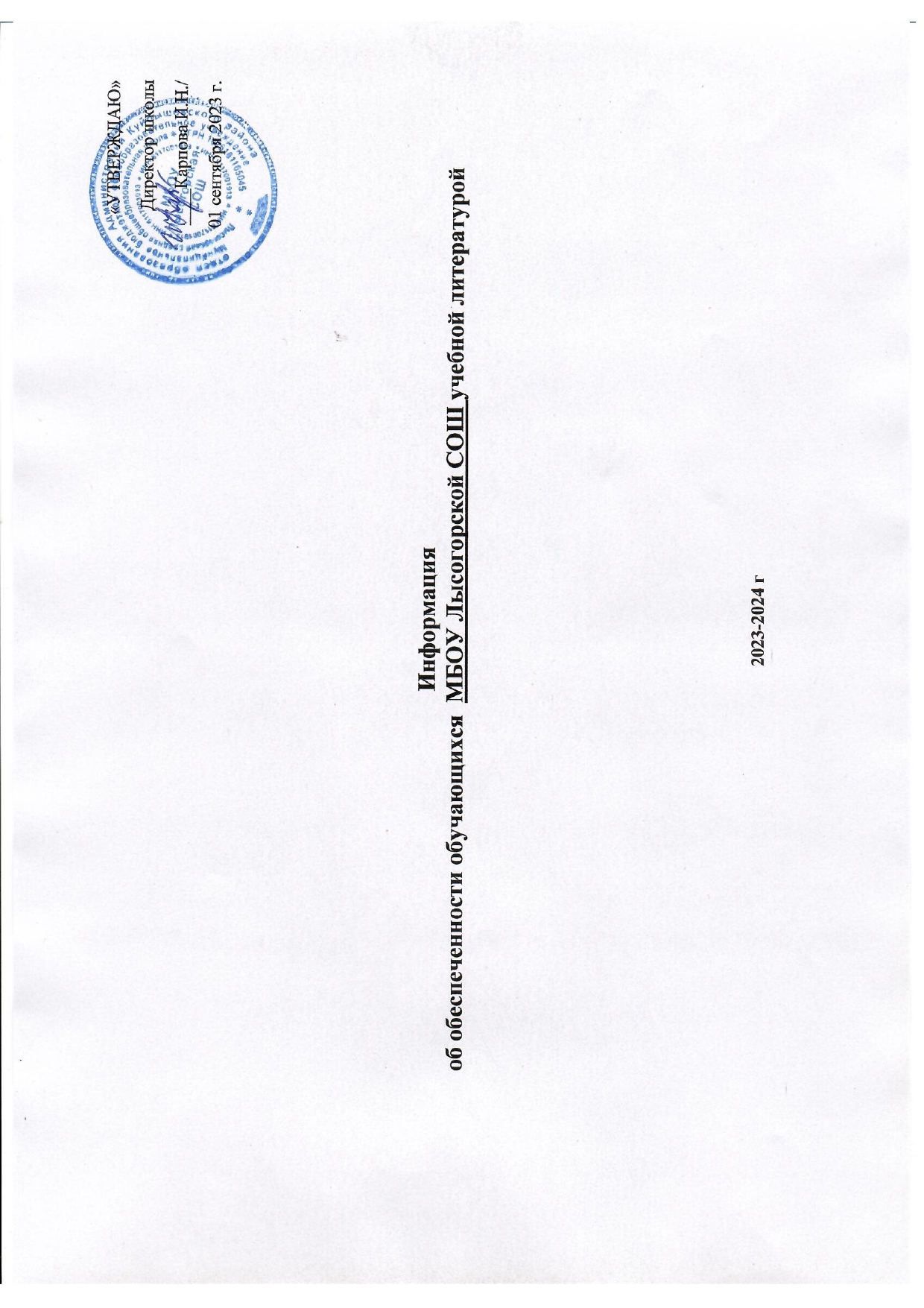 Директор МБОУ Лысогорской СОШ:                        И.Н. КарповаКлассКол-во обучающихсяУчебный предметУчебник, автор, год издания, издательство Кол-во экземпляров в школьной библиотеке Кол-во экземпляров, выданных обучающимся(шт./%)примечанияНачальное общее образованиеНачальное общее образованиеНачальное общее образованиеНачальное общее образованиеНачальное общее образованиеНачальное общее образованиеНачальное общее образование1кл9Русский язык Русский язык. 1 класс. Канакина В.П., Горецкий В.Г. 2023 «Издательство Просвещение»ФГОСАзбука. 1 класс. В 2-х частях.Горецкий В.Г., Кирюшкин В.А., Виноградская Л.А., Бойкина М.В. 2023«Издательство Просвещение»ФГОС.209/100%Литературное чтение Литературное чтение 1 класс. В 2-х ч. Климанова Л. Ф., Горецкий В.Г., Голованова М.В. 2023 «Издательство Просвещение»ФГОС209/100%Математика Математика.1 класс. В 2-х ч. Моро М.И., Бантова М.А., Бельтюкова Г.В. и др.2023 «Издательство Просвещение»ФГОС.209/100%Окружающий мир Мир вокруг нас.1 класс. В 2-х ч. Плешаков А.А. 2023 «Издательство Просвещение»ФГОС. 209/100%ТехнологияТехнология. 1 класс. Лутцева Е.А., Зуева Т.П.  2023. «Издательство Просвещение» ФГОС. 209/100%Изобразительное искусствоИзобразительное искусство. 1 класс. Неменская Л.А. / Под ред. Неменского Б.М, 2023 «Издательство Просвещение»ФГОС. 209/100%Физическая культураФизическая культура. 1 класс. Матвеев А.П.2023 «Издательство Просвещение»ФГОС. 209/100%Музыка Музыка. 1 класс. Критская Е. Д., Сергеева Г. П., Шмагина Т. С. 2023. «Издательство Просвещение»ФГОС. 209/100%2 кл11Русский язык Русский язык. 2 класс.  В 2-х ч.Канакина В.П., Горецкий В.Г. 2019 «Издательство Просвещение» ФГОС2011/100%Литературное чтение Литературное чтение 2 класс. В 2-х ч. Климанова Л. Ф., Горецкий В.Г., Голованова М.В. 2019«Издательство Просвещение»ФГОС.2011/100%МатематикаМатематика.2 класс. В 2-х ч. Моро М.И., Бантова М.А., Бельтюкова Г.В. и др.2019 «Издательство Просвещение» ФГОС.2011/100%Окружающий мирМир вокруг нас.2 класс. В 2-х ч. Плешаков А.А. 2019«Издательство Просвещение»ФГОС.2011/100%Иностранный  язык (английский язык)Английский язык. 2 класс. В 2-х ч. Быкова Н.И., Дули Д., Поспелова М.Д., 2023«Издательство Просвещение»ФГОС. 1211/100%Изобразительное искусство Изобразительное искусство. 2 класс. Коротеева Е. И./ под ред. Неменского Б. М.2019.   АО «Издательство ПросвещениеФГОС.2011/100%Технология.Технология. 2 класс. Лутцева Е.А., Зуева Т.П.  2019. «Издательство Просвещение»ФГОС. 2011/100%Физическая культураФизическая культура. 2 класс. Лях В.И.2019 «Издательство Просвещение» ФГОС.2011/100%Музыка Музыка. 2 класс. Критская Е. Д., Сергеева Г. П., Шмагина Т. С. 2023.  «Издательство Просвещение» ФГОС.2011/100%3 класс 17Русский язык Русский язык. 3 класс. В 2-х ч. Канакина В.П., Горецкий В.Г. 2019. АО «Издательство Просвещение» ФГОС1717 /100%Родной язык (русский)Русский родной язык. 3 класс/учебное пособие. Александрова О.М., Вербицкая Л.А. 2019. АО «Издательство Просвещение»ФГОС1717 /100%Литературное чтение Литературное чтение. 3 класс. В 2-х ч. Климанова Л. Ф., Горецкий В.Г., Голованова М.В.  2019.   АО «Издательство Просвещение»ФГОС.1717 /100%Литературное чтение на родном (русском) языкеЛитературное чтение на родном (русском) языке 3 класс. В 2-х ч. Кутейникова Н.Е., Синева О.В. 2021. Москва. Русское слово.ФГОС1717 /100%МатематикаМатематика .3 класс. В 2-х ч. Моро М.И., Волкова С.И., Степанова С.В.  2019.   АО «Издательство Просвещение»ФГОС.1717 /100%Окружающий мирМир вокруг нас3 класс. В 2-х ч. Плешаков А.А. 2019.   АО «Издательство Просвещение»ФГОС.1717 /100%Иностранный  язык(английский язык)Английский язык. 3 класс. Быкова Н.И., Дули Д., Поспелова М.Д., 2019. АО «Издательство Просвещение» ФГОС. 1717 /100%Изобразительное искусство Изобразительное искусство. 3 класс. Неменская Л.А. / Под ред. Неменского Б.М,  2019.   АО «Издательство Просвещение» ФГОС.1717 /100%Технология.Технология. 3 класс. Роговцева Н.И., Богданова Н.В., Фрейтаг И.П. 2019.  АО «Издательство Просвещение»ФГОС. 1717 /100%Физическая культураФизическая культура. 1-4 класс. Лях В.И. 2019. АО «Издательство Просвещение» ФГОС. 1717 /100%Музыка Музыка. 3 класс. В.В.Алеев., Т.Н.Кичак2019.  АО «Издательство Просвещение»ФГОС. 1717 /100%4 класс 14Русский язык Русский язык. 4 класс. В 2-х ч. Канакина В.П., Горецкий В.Г. 2019.  АО «Издательство Просвещение»ФГОС1514 /100%Родной язык (русский)Русский родной язык. 4 класс/учебное пособие. Александрова О.М., Вербицкая Л.А. 2019. АО «Издательство Просвещение»ФГОС1514 /100%Литературное чтение Литературное чтение 4 класс. В 2-х ч. Климанова Л. Ф., Горецкий В.Г., Голованова М.В.  2019.   АО «Издательство Просвещение»ФГОС.1514 /100%Литературное чтение на родном (русском) языкеЛитературное чтение на родном (русском) языке 4 класс. В 2-х ч. Кутейникова Н.Е., Синева О.В. 2021. Москва. Русское слово.ФГОС1514 /100%МатематикаМатематика.4 класс. В 2-х ч. Моро М.И., Волкова С.И., Степанова С.В.  2019.  АО «Издательство Просвещение» ФГОС.1514 /100%Окружающий мирМир вокруг нас.4 класс. В 2-х ч. Плешаков А.А. 2019.   АО «Издательство Просвещение»ФГОС.1514 /100%Иностранный  язык(английский язык)Английский язык. 4 класс. Быкова Н.И., Дули Д., Поспелова М.Д., 2019.  АО «Издательство Просвещение»ФГОС. 1514 /100%Изобразительное искусство Изобразительное искусство. 4 класс. Неменская Л.А. / Под ред. Неменского Б.М,  2019.   АО «Издательство Просвещение»ФГОС.1514 /100%Технология.Технология. 4 класс. Роговцева Н.И., Богданова Н.В., Фрейтаг И.П. 2019.  АО «Издательство Просвещение»ФГОС. 1514 /100%Физическая культураФизическая культура. 1-4 класс. Лях В.И. 2019.  АО «Издательство Просвещение»ФГОС. 1514 /100%Музыка Музыка. 4 класс.. В.В.Алеев., Т.Н.Кичак2019.  АО «Издательство Просвещение»ФГОС. 1514 /100%Основы религиозных культур и светской этики. Основы православной культуры.Основы религиозных культур и светской этики. Основы православной культуры. 4 класс. Васильева О.Ю., Кульберг А.С., Корытко О.В. и др./ под науч. ред. Васильевой О.Ю 2023 «Издательство Просвещение» ФГОС1514 /100%Основное общее образованиеОсновное общее образованиеОсновное общее образованиеОсновное общее образованиеОсновное общее образованиеОсновное общее образованиеОсновное общее образование157 /100%5 класс16Русский языкРусский язык. 5 класс. В 2-х ч. Ладыженская Т.А.,  Баранов М.Т., Тростенцова Л.А. и др. 2023 «Издательство Просвещение» ФГОС1615 /100%ЛитератураЛитература. 5 класс. В 2-х ч. Коровина В.Я. , Журавлев В.П., Коровин В.И. 2023 «Издательство Просвещение» ФГОС1615 /100%Иностранный  язык(английский язык)Английский язык. 5 класс. Ваулина Ю.Е., Дули Д. Подоляко О.Е. 2023   «Издательство Просвещение» ФГОС1615 /100%МатематикаМатематика. 5 класс. Виленкин Н.Я., Жохов В.И., Чесноков А.С. и др.2023. «Издательство Просвещение» ФГОС1615 /100%Всеобщая история.Всеобщая история. История древнего мира. 5 класс. Вигасин А.А., Годер Г.И., Свенцицкая И.С. 2023. «Издательство Просвещение» ФГОС1615 /100%География География. 5-6 класс. Алексеев А.И., Николина В.В.
Липкина Е.К. и др. 2023. «Издательство Просвещение» ФГОС. 1615 /100%БиологияБиология.  5-6 класс. Биология.Пасечник В. В., Суматохин С. В., Гапонюк З.Г., Швецов Г.Г./ Под редакцией Пасечника В. В.. 2023 «Издательство Просвещение» ФГОС.1615 /100%МузыкаМузыка. 5 класс. Сергеева Г.П., Критская Е.Д. 2023 «Издательство Просвещение» ФГОСФГОС1615 /100%Технология. Технология. Глозман Е.С., Кожина О.А., Хотунцев Ю.Л. и др. 5 класс. 2023«Издательство Просвещение» ФГОС.1615 /100%Физическая культураФизическая культура. 5 класс. Матвеев А.П. 2023 «Издательство Просвещение» ФГОС.1615 /100%Изобразительное искусство.Изобразительное искусство. 5 класс. Горяева Н. А., Островская О. В./ под ред. Неменского Б. М. 2023 «Издательство Просвещение» ФГОС.1615 /100%Основы социальной жизни. Основы социальной жизни. 5 класс. Комарова С.В., Александрова Е.Л. Учебник (для обучающихся с интеллектуальными нарушениями) 2023«Издательство Просвещение» ФГОС11 /100%Музыка. Музыка. 5 класс. Евтушенко И.В., ЧернышковаЕ.В.Учебник (для обучающихся с интеллектуальными нарушениями) 2023 «Издательство Просвещение» ФГОС11 /100%Математика.Математика. 5 класс. Алышева Т. В., Амосова Т. В., Мочалина М.А. Учебник (для обучающихся с интеллектуальными нарушениями) 2023 «Издательство Просвещение» ФГОС11 /100%Чтение. Чтение. 5 класс. Ильина С.Ю., Головкина Т.М.  Учебник (для обучающихся с интеллектуальными нарушениями) 2023 «Издательство Просвещение» ФГОС11 /100%Технология. Цветоводство и декоративное садоводство. Технология. Цветоводство и декоративное садоводство. 5 класс. Учебник (для обучающихся с интеллектуальными нарушениями)Карман Н.М., Ковалёва Е.А., Зак Г.Г. 2023 «Издательство Просвещение» ФГОС11 /100%Природоведение. Природоведение. 5 класс. Учебник (для обучающихся с интеллектуальными нарушениями)Лифанова Т. М., Соломина Е. Н. 2023 «Издательство Просвещение» ФГОС11 /100%Русский язык. Русский язык. 5 класс. Учебник (для обучающихся с интеллектуальными нарушениями) Якубовская Э. В., Галунчикова Н. Г. 2023 «Издательство Просвещение» ФГОС11 /100%6 класс8Русский языкРусский язык (в 2 частях) 6 класс. Баранов М.Т., Ладыженская Т.А., Тростенцова Л.А. и др. 2019"Издательство "Просвещение" ФГОС 158 /100%ЛитератураЛитература. 6 класс. В 2-х ч. Полухина В.П., Коровина В.Я., Журавлев В.П. 2019 «Издательство Просвещение» ФГОС158 /100%Иностранный  язык(английский язык)Английский язык. 6 класс. ВаулинаЮ.Е., Дули Д. Подоляко О.Е. 2019 «Издательство Просвещение» ФГОС158 /100%МатематикаМатематика. 6 класс. Мерзляк.и др.2019. «Издательство Просвещение» ФГОС158 /100%Всеобщая историяВсеобщая история. История средних веков. 6 класс. Агибалова Е.В., Донской Г.М. 2019. «Издательство Просвещение» ФГОС158 /100%История России История России. 6 класс. В 2-х ч. Арсентьев Н. М., Данилов А. А., Стефанович П. С. и др. ; под ред. Торкунова А. В. 2023 «Издательство Просвещение» ФГОС98 /100%ОбществознаниеОбществознание 6 класс. Боголюбов Л. Н., Рутковская Е. Л., Иванова Л. Ф. и др.2023 «Издательство Просвещение» ФГОС98 /100%ГеографияГеография. 5-6 класс. Алексеев А.И., Николина В.В.
Липкина Е.К. и др. 2019. «Издательство Просвещение» ФГОС.158 /100%БиологияБиология.  5-6 класс. Биология. Пасечник В. В., Суматохин С. В., Гапонюк З.Г., Швецов Г.Г./ Под редакцией Пасечника В. В.. 2019 «Издательство Просвещение» ФГОС.158 /100%МузыкаМузыка. 6 класс. Сергеева Г.П., Критская Е.Д. 2019«Издательство Просвещение» ФГОС158 /100%Технология. Технология. Глозман Е.С., Кожина О.А., Хотунцев Ю.Л. и др. 6 класс. 2019«Издательство Просвещение» ФГОС.158 /100%Физическая культураФизическая культура. 5-7 класс. Виленский М.Я. 2019 «Издательство Просвещение» ФГОС.158 /100%Изобразительное искусство.Изобразительное искусство. 6 класс. Неменская Л. А./ под ред. Неменского Б. М. 2019«Издательство Просвещение» ФГОС158 /100%7 класс15Русский языкРусский язык. 7 класс. В 2-х ч. Баранов М.Т.,  Ладыженская Т.А., Тростенцова Л.А. и др. 2019. АО «Издательство Просвещение» ФГОС2015/100%ЛитератураЛитература. 7 класс. В 2-х ч. Коровина В.Я. , Журавлев В.П., Коровин В.И. 2019.  АО «Издательство Просвещение» ФГОС2015/100%Иностранный  язык(английский язык)Английский язык. 7 класс. Ваулина Ю.Е., Дули Д. Подоляко О.Е. 2019  АО «Издательство Просвещение» ФГОС2015/100%АлгебраАлгебра. 7 класс. Макарычев Ю.Н., Миндюк Н.Г., Нешков К.И. и др./ Под ред. Теляковского С.А. 2023 «Издательство Просвещение» ФГОС  2015/100%Математика. Вероятность и статистика. 7-9 классы.  Математика. Вероятность и статистика. 7-9 классы. Высоцкий И.Р., Ященко И.В./ под ред. Ященко И.В.  2023 «Издательство Просвещение» ФГОС  15/100%ГеометрияГеометрия. 7-9 класс. Атанасян Л.С., Бутузов В.Ф.  и др. 2023.  «Издательство Просвещение» ФГОС  2015/100%Всеобщая история. Всеобщая история. История нового времени. 7 класс. Юдовская А.Я., Баранов П.А., Ванюшкина Л.М. 2019.  АО «Издательство Просвещение» ФГОС2015/100%История России История России. 7 класс. В 2-х ч.  Арсентьев Н.М.Данилов А.А, Курукин И.В. 2019.  АО «Издательство Просвещение» ФГОС2015/100%ОбществознаниеОбществознание. 7 класс. Боголюбов Л.Н., Городецкая Н.И.
Иванова Л.Ф. / Под ред. Боголюбова Л.Н., 2019.  АО «Издательство Просвещение» ФГОС2015/100%ГеографияГеография. 7 класс. Алексеев А.И.
Николина В.В.
Липкина Е.К. и др. 2019   АО «Издательство Просвещение» ФГОС2015/100%БиологияБиология.  7 класс. Биология. Пасечник В.В., Суматохин С.В., Калинова Г.С. и др. 2019  АО «Издательство Просвещение» ФГОС.2015/100%ФизикаФизика. 7 класс.Перышкин И. М., Иванов А. И.. 2023. «Издательство Просвещение» ФГОС2015/100%МузыкаМузыка. 7 класс. Науменко Т.И., Алеев В.В.  2019.. ООО «Дрофа». ФГОС2015/100%Технология. Технология. Сельская школа. 7 класс. Синица Н.В., Самородский П.С., 2019 .  ООО «Издательский центр ВЕНТАНА-ГРАФ». ФГОС2015/100%Физическая культураФизическая культура. 5-7 класс. Виленский М.Я. 2019 «Издательство Просвещение» ФГОС.2015/100%Изобразительное искусство.7 класс. Изобразительное искусство. А.С. Питерских. 2019. АО «Издательство Просвещение» ФГОС2015/100%Информатика Информатика. 7 класс. Босова Л.Л., Босова А.,Ю. 2023. «Издательство Просвещение» ФГОС2015/100%8 класс12Русский языкРусский язык. 8 класс. Тростенцова Л.А., Ладыженская Т.А.
Дейкина А.Д. и др. 2021. АО «Издательство Просвещение» ФГОС2012/100%Литература Литература. 8 класс. В 2-х ч. Коровина В.Я. , Журавлев В.П., Коровин В.И. 2021.  АО «Издательство Просвещение» ФГОС2012/100%Иностранный  язык(английский язык)Английский язык. 8 класс. Ваулина Ю.Е., Дули Д. Подоляко О.Е. 2021.  АО «Издательство Просвещение» ФГОС2012/100%ГеометрияГеометрия. 7-9 класс. Атанасян Л.С., Бутузов В.Ф.  и др. 2021.  АО «Издательство Просвещение» ФГОС  2012/100%Алгебра Алгебра. 8 класс. Макарычев Ю.Н., Миндюк Н.Г., 2021.  АО «Издательство Просвещение» ФГОС  2012/100%Математика. Вероятность и статистика. 7-9 классы.  Математика. Вероятность и статистика. 7-9 классы. Высоцкий И.Р., Ященко И.В./ под ред. Ященко И.В.  2023 «Издательство Просвещение» ФГОС  1412/100%Всеобщая история. Всеобщая история. История нового времени. 8 класс. Юдовская А.Я., Баранов П.А., Ванюшкина Л.М. 2021.  АО «Издательство Просвещение» ФГОС2012/100%История России История России. 8 класс. В 2-х ч. Арсентьев Н.М. Данилов А.А., Курукин И.В.  2021.  АО «Издательство Просвещение» ФГОС2012/100%ОбществознаниеОбществознание. 8 класс. Боголюбов Л.Н., Лабезникова А.Ю., Городецкая Н.И.  2020. АО «Издательство Просвещение» ФГОС2012/100%ГеографияГеография. 8 класс. Алексеев А.И.
Николина В.В.
Липкина Е.К. и др. 2020. АО «Издательство Просвещение» ФГОС2012/100%БиологияБиология. 8 класс.Пасечник В.В., Суматохин С.В., Калинова Г.С. и др. 2021. АО «Издательство Просвещение» ФГОС2012/100%ФизикаФизика. 8 класс. Перышкин А.В. 2020. ООО «Дрофа». ФГОС2012/100%Химия Химия. 8 класс. Габриелян О. С., Остроумов И. Г., Сладков С. А.  2019 «Издательство Просвещение»  ФГОС1412/100%МузыкаМузыка. 8 класс. Науменко Т.И., Алеев В.В.  2021. ООО «Дрофа». ФГОС2012/100%Технология. Технология. 8 класс. Матяш., Электов А.А.  Гончаров Б.А., и др.  \ Под ред. Симоненко В.Д. 2021..  ООО «Издательский центр ВЕНТАНА-ГРАФ». ФГОС2012/100%Физическая культураФизическая культура. 8-9 класс. Лях В.И. Под ред. Виленского М.Я. 2019.  АО «Издательство Просвещение» ФГОС  2012/100%Информатика Информатика. 8 класс. Босова Л.Л., Босова А.,Ю. 2021 ООО «Бином. Лаборатория знаний». ФГОС2012/100%Основы безопасности жизнедеятельностиОсновы безопасности жизнедеятельности. 7-9 класс.  Виноградова Н.Ф., Смирнов Д.В., Сидоренко Л.В. 2021 .ООО «Издательский центр ВЕНТАНА-ГРАФ». ФГОС2012/100%9 класс18Русский языкРусский язык. 9 класс. Бархударов С.Г., Крючков С.Е., Максимов Л.Ю. и др. 2022 «Издательство Просвещение» ФГОС  2018/100%Литература Литература.  9 класс. В 2-х ч. Коровина В.Я. Журавлев В.П. Зварбский И.С., 2019.  АО «Издательство Просвещение» ФГОС  2018/100%Иностранный  язык(английский язык)Английский язык. 9 класс. Ваулина Ю.Е., Дули Д. Подоляко О.Е. 2019  АО «Издательство Просвещение» ФГОС2018/100%Геометрия.Геометрия. 7-9 класс. Атанасян Л.С., Бутузов В.Ф.  и др. 2019.  АО «Издательство Просвещение» ФГОС  2018/100%Алгебра Алгебра. 9 класс. Макарычев Ю.Н., Миндюк Н.Г., Нешков К.И., 2021 «Издательство Просвещение» ФГОС  2018/100%Математика. Вероятность и статистика. 7-9 классы.  Математика. Вероятность и статистика. 7-9 классы. Высоцкий И.Р., Ященко И.В./ под ред. Ященко И.В.  2023 «Издательство Просвещение» ФГОС  18/100%История. Всеобщая история. История Нового времени. XIX—начало XX века.Всеобщая история. 9 класс. Юдовская А. Я., Баранов П. А., Ванюшкина Л. М. и др.; под ред. Искендерова А. А. 2021 «Издательство Просвещение» ФГОС  2018/100%История России История России. 9 класс. В 2-х ч. Арсентьев Н. М., Данилов А. А., Левандовский А.  А. и др. Под ред. Торкунова А. В. 2021 «Издательство Просвещение» ФГОС2018/100%ОбществознаниеОбществознание. 9 класс Боголюбов Л.Н., Лазебникова А.Ю., Матвеев А.И. и др. 2021 «Издательство Просвещение» ФГОС2018/100%ГеографияГеография. 9 класс. Алексеев А.И.
Николина В.В.
Липкина Е.К. и др. 2019  АО «Издательство Просвещение» ФГОС2018/100%БиологияБиология. 9 класс. Пасечник В.В., Каменский А.А., Шевцов Г.Г.и др. 2019  АО «Издательство Просвещение» ФГОС2018/100%ФизикаФизика. 9 класс.Перышкин И. М., Гутник Е. М., Иванов А. И., Петрова М. А. 2021 «Издательство Просвещение» ФГОС2018/100%Химия Химия. 9 класс. Габриелян О. С., Остроумов И. Г., Сладков С. А. 2021 «Издательство Просвещение» ФГОС 2018/100%Физическая культураФизическая культура. 8-9 класс. Лях В.И. Под ред. Виленского М.Я. 2019.  АО «Издательство Просвещение» ФГОС  2018/100%Информатика Информатика. 9 класс. Босова Л.Л., Босова А.,Ю. 2019 ООО «Бином. Лаборатория знаний». ФГОС2018/100%Основы безопасности жизнедеятельности  Основы безопасности жизнедеятельности. 7-9 класс.  Виноградова Н.Ф., Смирнов Д.В., Сидоренко Л.В. 2019.  ООО «Издательский центр ВЕНТАНА-ГРАФ». ФГОС2018/100%Среднее общее образованиеСреднее общее образованиеСреднее общее образованиеСреднее общее образованиеСреднее общее образованиеСреднее общее образованиеСреднее общее образование2017/100%10 класс4Русский языкРусский язык. 10-11 класс. Рыбченкова Л.М., Александрова О.М., Нарушевич А.Г. и др.2023 «Издательство Просвещение» ФГОС74/100%. ЛитератураЛитература. 10 класс. Лебедев Ю.В. 2023 «Издательство Просвещение» ФГОС74/100 %Иностранный  язык(английский язык)Английский яз.  10 класс. Афанасьева О.Д., Дули Д., Михеева О.В. 2023   «Издательство Просвещение»74/100 %История.История. Всеобщая история. 1914—1945 годы. 10 класс. Базовый уровень
Мединский В. Р., Чубарьян 2023   «Издательство Просвещение»74/100 %История.История. История России. 1914—1945 годы. 10 класс. Базовый уровень
 Мединский В. Р., Торкунов А. В.2023   «Издательство Просвещение»74/100 %ГеографияГеография. 10 класс. Гладкий Ю.Н. Николина В.В.2023  «Издательство Просвещение»4/100 %ОбществознаниеОбществознание. 10 класс. Боголюбов Л.Н., Аверьянов Ю.И., Белявский А.В. 2020.  АО «Издательство Просвещение» 64/100 %МатематикаМатематика: алгебра и начала математического анализа, геометрия.  Алгебра и начала математического анализа. 10-11 класс.   Алимов Ш.А., Колягин Ю.М., и др. 2023 «Издательство Просвещение»74/100 %МатематикаМатематика: алгебра и начала математического анализа, геометрия.  Геометрия. 10-11 класс. Атанасян, Л.С., Бутузов В.Ф. и др. 2023.  «Издательство Просвещение»74/100 %Информатика Информатика Босова Л.Л., Босова А.Ю.2023.  «Издательство Просвещение»74/100 %ФизикаФизика. 10 класс. Мякишев Г.Я., Буховцев Б.Б., Сотский Н.Н.  2023   «Издательство Просвещение»74/100 %ХимияХимия. 10 класс.Габриелян О.С., Остроумов И.Г., Сладков С.А. 2023 «Издательство Просвещение»  ФГОС74/100 %БиологияБиология. 10 класс.Пасечник В.В., Каменский А.А., Рубцов A.M. и др. /Под ред. Пасечника В.В.  2021 «Издательство Просвещение» ФГОС 64/100 %Физическая культура.Физическая культура. 10-11 класс.  Лях В.И..2019.  АО «Издательство Просвещение»  64/100 %Основы безопасности жизнедеятельностиОсновы безопасности жизнедеятельности. 10 классХренников Б. О., Гололобов Н. В., Льняная Л. И., Маслов М. В./ Под ред. Егорова С. Н.2023.  «Издательство Просвещение»74/100 %ТехнологияТехнология. 10-11 класс. Очинин О.П., МатяшН.В.,Симоненко В.Д.2018  ООО «Издательский центр ВЕНТАНА-ГРАФ64/100 %11 класс4Русский языкРусский язык. 10-11 класс. В 2-х ч. Гольцова Н.Г., Шамшин.И.В., Мищерина М.А. 2019.  ООО «Русское слово»44/100%ЛитератураЛитература. 11 класс. Михайлов О.Н., Шайтанов И.О., Чалмаев В.А. и др. \ Под ред. Журавлева В.П. 2019.  АО «Издательство Просвещение»  74/100 %Иностранный  язык(английский язык)Английский яз.  11 класс. Афанасьева О.Д., Дули Д., Михеева О.В.,2019  АО «Издательство Просвещение»94/100 %История  История. Всеобщая история. 1945 год — начало XXI века. 11 класс. Базовый уровень
Мединский В. Р., Чубарьян А. О.2023  «Издательство Просвещение»64/100 %История  История. История России. 1945 год — начало XXI века. 11 класс. Базовый уровень. Мединский В. Р., Торкунов А. В.2023  «Издательство Просвещение»64/100 %МатематикаМатематика: алгебра и начала математического анализа, геометрия.  Алгебра и начала математического анализа. 10-11 класс.   Алимов Ш.А., Колягин Ю.М., и др. 2019  АО «Издательство Просвещение»114/100 %МатематикаМатематика: алгебра и начала математического анализа, геометрия.  Геометрия. 10-11 класс. Атанасян, Л.С., Бутузов В.Ф. и др. 2019.  АО «Издательство Просвещение»114/100 %Информатика Информатика Семакин И.Г., Хеннер Е.К., Шеина Т.Ю. 2019 БИНОМ. Лаборатория знаний104/100 %ОбществознаниеОбществознание. Боголюбов Л.Н., Городецкая Н.И., Иванова В.А., 2019  АО «Издательство Просвещение»  104/100 %ГеографияГеография. 11 класс.Гладкий Ю.Н. Николина В.В. 2019 АО «Издательство Просвещение» 104/100 %БиологияБиология. 11 класс. Биология. Пасечник В.В., Каменский А.А., Рубцов А., М. 2019  АО «Издательство Просвещение»104/100 %ФизикаФизика. 11 класс. Мякишев Г.Я., Буховцев Б.Б., Чаругин В.М.  2019  АО «Издательство Просвещение»104/100 %ХимияХимия. 11 класс.Габриелян О.С., Остроумов И.Г., Сладков С.А. 2019 «Издательство Просвещение»  ФГОС104/100 %Основы безопасности жизнедеятельностиОсновы безопасности жизнедеятельности. 10-11 класс.Ким С.В., Горский В.А.. 2019. ООО «Издательский центр ВЕНТАНА-ГРАФ94/100 %ТехнологияТехнология. 10-11 класс. Очинин О.П., МатяшН.В.,Симоненко В.Д.2018  ООО «Издательский центр ВЕНТАНА-ГРАФ94/100 %Физическая культураФизическая культура. 10-11 класс.  Лях В.И..2019.  АО «Издательство Просвещение»  94/100 %АстрономияАстрономия. 10-11 класс. Засов А.В., Сурдин В.Г. Бином. ФГОС.  202174/100 %